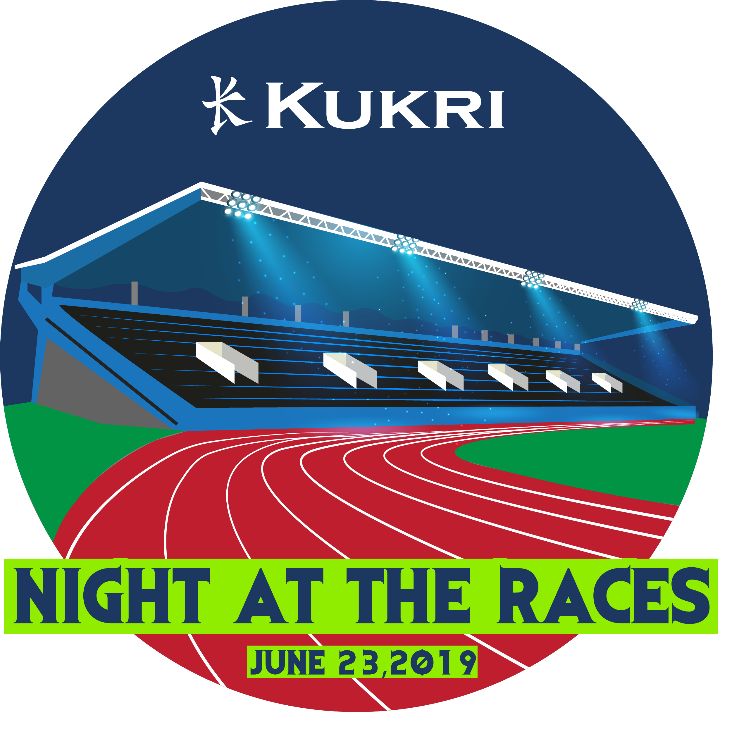 7:00800m Men Heat 1 (Pace 1:06 to 500m)7:05800m Women (Pace 1:01 to 400m)7:15400m Men7:20800m Men Heat 2 (Pace 56.0 to 400)7:25800m Men Heat 3 (Pace 57.5 to 400)7:30800m Men Heat 47:401500m Men Heat 1 (Pace 2:00 to 800)7:503000m Women (Pace 4:30 to 1500)8:051500m Men Heat 2 (Pace 2:04 to 800 and 4:03)8:151500m Women (Pace TBD)8:253000m Men (Pace 4:36 to 1600)8:355000m Men (Pace 9:08 to 3000)